De Anza Student Health Services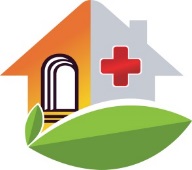 Providing exceptional health care for currently enrolled students!Advisory Committee Spring Quarter Meeting June 12th, 2017Don Batista RoomAttendees: Mary Sullivan, Betsy Brittle, Michele LeBleu-Burns, Amelia Kauweloa, C.J. Jones,Lisa Bowie, LaDonna Yumori-Kaku, Veronica Song. (Cognetta, Clavijo, Kuek, Gross unavailable)Welcome & IntroductionsOverview of Spring Quarter: decrease in enrollment and impacts of funding concerning; changes in staffing (lost 3 F/T and 2 P/T – backfilled with temporary employees for only 1 F/T and 1 P/T. Health Education & Wellness – the 2 RN staff shifted to clinic positions to cover vacancies starting in January. Without consistent staff the program events/activities were not sustainable. Student volunteers were tried, but unsuccessful due to their schedule and reliability. Added Cannabis educational event in response to new law was well received.  Despite staffing, HE&W events & activities had ~ #5,921 – 7,096 student contacts this academic year. [Sullivan]StudentHealth101&Tobacco Cessation (TC) - description of online magazine content/topics. Review TC program with ~12 students. Success is defined by students not smoking, using Nicotine Replacement patch and understanding their habit/triggers and healthier behavior options.  [Kauweloa]Website & Facebook –posts event pictures on site as time allows with clinic work. [Song]Health Clinical Services – dramatic changes in process with greater efficiency flow following staffing changes in January. Now tracking student walk-in/self-help (# 5590 from Feb 2017- May 2017). Student appointments #2486 year to date. Changes to TB screening law (AB1667/SB1038) and HIPPA regulations have brought change to clinic processes. Updated exam tables, MD stools and other furniture & fixtures have been purchased. [Sullivan/Bowie]Psychological Services – Moved to new space in Fall, but now down to 2 clinical offices as other department has expanded into that area, thus fewer appointment available. Also Psych Director has had increase demand for her Behavioral Support/Assessment in her role on HEART team (behavioral intervention). Drop in support groups for Spring quarter were 12-12:50pm Mon, Tues, Thurs and Fri covering topics of sex, social skills, self-care and mindfulness. [LeBleu-Burns/Sullivan]Survey results – review of Escalation workshop, Winter Club Day and Health Zone. See attached.Future plans/direction and Program concerns – changes at Foothill Health Services and the new Sunnyvale/Moffett site may impact DeAnza Student Health Services futures.  The clinic is scheduled for a “refresh” with paint/flooring and will be closed for ~ 4 week in August/September. [Sullivan/LeBleu-Burns]Suggestion from group  - continued focus on Depression; consider changing location for Health Zone to S-Quad to interface with clubs Carnival Day (5/17/18, rain date 5/24/18); send survey to La Donna to forward to club members to complete.Adjourn